SHEPHERD’s GOLD AWARD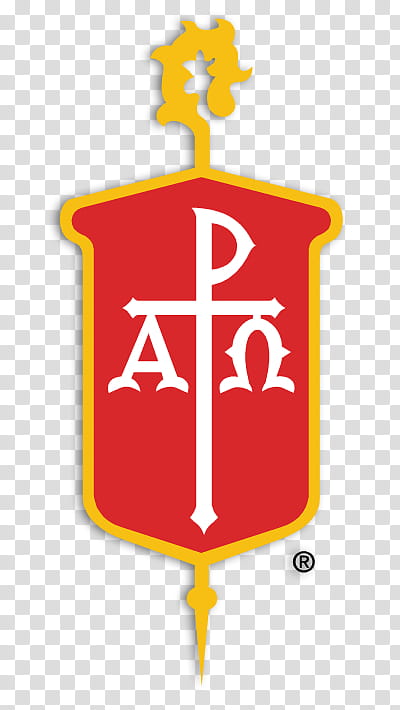 PurposeTo recognize churches which go above and beyond in their support of Boy Scouts and Girl Scouts.  These churches welcome all youth and children; nurture them as they grow to become good citizens with a deeper relationship with God; and work with them in service to others. CriteriaCharter and host at least one each of 4 of 5 BSA and GSUSA programs.  Includes one each of the following unit types:Cub Scout PackBSA Boy Troop or Girl TroopVenture CrewGSUSA TroopPRAY: Promote and Conduct a PRAY program during the nomination year.Scout Sunday: Host a Boy Scout or Girl Scout Sunday service during the nomination year.Service Project:  each unit conducts at least one service project during nomination year.Have an active Scout Coordinator managing the Scout program who has been BSA COR trained.Nomination ProcessThe fulfillment of award requirements must be approved by the Pastor and Local Church Scouting Coordinator.  Once requirements are met, complete and sign this application and send with a $10 check made out to UMC-NGA Conference to:UMCOS (United Methodist Committee on Scouting)Attn:  Chris Karabinos (Conference Scout Coordinator)1020 Fairway Estates NE, Brookhaven, GA. 30319Questions:  Chris Karabinos (770-490-4940/ chriskarabinos1@gmail.com)SHEPHERD GOLD AWARDNomination FormChurch: 									Street Address:								City/ State/ Zip:								UMC District:									List all Scout Units (either sponsored by the church or meeting on church property; for example BSA Cub Pack 123, Scouts BSA – Boy Troop 123, Crew 123 or GSUSA Troop 123)SignaturesSend completed application with a $10 check made out to UMC-NGA Conference to:UMCOS (United Methodist Committee on Scouting)Attn:  Chris Karabinos (Conference Scout Coordinator)1020 Fairway Estates NE, Brookhaven, GA. 30319PRAY Programs Conducted:(program levels and finish dates)Scout Sunday Date(s):Service Project Date(s):COR Trained Date:Scout Coordinator:EmailDatePastor/ Minister:EmailDate